JD Number:  _______________Title Code/Title Description:  ____________________Working Title:  ___________________________________4. Please provide internal comparisons within your unit or department.Compare the type of duties, the level of responsibility and the complexity of this position with that of others in your department, which may include title codes/series other than the one being reviewed. Reference JD Numbers of internal comparisons, where applicable.5. Please provide external comparisons across UCSD.Compare the type of duties, the level of responsibility and the complexity of this position with that of others across UCSD, which may include title codes/series other than the one being reviewed.____________________________	____________________________	_________Completed by				Title					Date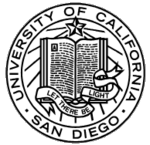 Request for Classification Supplement – New PositionSUPPLEMENTAL QUESTIONS – NEW POSITION1. What is your reason/justification for this request?    2. Who was performing this work previously?3. How will this new position affect the responsibilities of existing staff?NameTitle CodeTitle NameJD#Department NameNameTitle CodeTitle NameJD#Department Name